 GRILLE D’ANALYSE 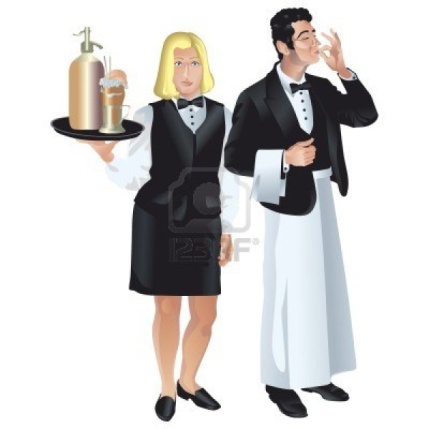 LE SERVICE EN SALLETYPOLOGIE DES CLIENTS MECONTENTS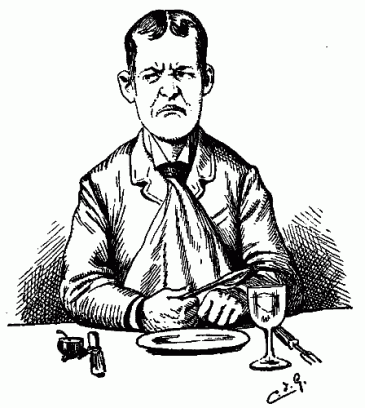 Il faut différencier la perception que le client a du problème, de son impact réel. Plus le ressenti est fort, plus le mécontentement sera grand.Un client déçu va spontanément donner plus d’importance à son problème pour obtenir une réponse plus rapide.Certaines personnes sont plus opportunistes que d’autres, certaines cherchent de la considération et d’autres des dédommagements.Exemples les plus courants de clients mécontents.ETAPES DE L’ACCUEIL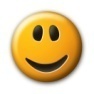 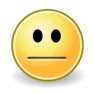 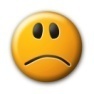 OBSERVATIONSPRESENTATION et ATTITUDES 1.Tenue vestimentaire irréprochableEtre attentif à l’identité, le positionnement du restaurant.2.La présentation physique du serveur est nette et impeccable (coiffé, rasé…)Véhiculer l’idée de propreté et d’hygiène de l’établissement.3Le serveur est accueillant, détendu et souriant.Montrer au client une ambiance chaleureuse et conviviale.4 Le serveur est dynamique et se tient droit, il a des gestes ouverts à la communication.Prouver sa disponibilité et son efficacité.5Le langage du serveur sera adapté à la catégorie du restaurantLe serveur doit respecter l’image véhiculée par le restaurant.LA PRESENTATION DE L’ASSIETTE6Respect de la pré séance(Dame, personnalité religieuse, politique, hiérarchique,…)Etre sensible au protocole de service.Valoriser le client par cette marque d’attention7Le serveur adapte le sens du serviceMettre le client en confiance en respectant son « espace »8Annoncer le met serviRappel et conforte le client dans son choixValorise le met serviVERIFICATION DE LA SATISFACTION9S’assurer de la satisfaction du clientEtre attentif aux signaux verbaux du client (il pose des questions complémentaires, il a une attitude de « propriétaire »10S’assurer de l’engagement du clientEtre attentif aux signaux  non verbaux : le sourire du client, des signes d’approbation de la tête, une modification dans sa gestuelle…TRAITEMENT DE LA RECLAMATION11Etre à l’écouteQuelle que soit la situation il faudra faire preuve d’empathie, laissé parler le client, sans l’interrompre.12Se mettre d’accord sur une solutionIl faut chercher une solution alternative avec le client et vérifier qu’elle lui convient. 13Rester positifEviter les formulations négatives. Ne pas s’excuser mais regretter l’incident.Valoriser ce qui sera fait pour le client tout en minimisant la réclamation.Ne jamais rejeter la faute sur quelqu’un d’autre. L’AFFECTIFC’est un client qui crie très fort son mécontentement, il cherche avant tout de la reconnaissanceLE PROCEDURIERC’est le client qui cherche la petite « bête », il s’appesantit sur les détails. Il est sec et froid lorsqu’il exprime son mécontentement, mais son insatisfaction est finalement peu importante.L’OPPORTUNISTEC’est le client qui cherche à faire une bonne affaire en prétendant un mécontentement qui n’est pas réellement fondé.LE SINCERELe mécontentement de ce type de client est réel et sincère, il cherche réparation. Ce type de client prévient que si il n’y a pas dédommagement il ne reviendra plus.